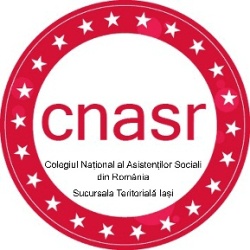 SUCURSALA TERITORIALA IAŞIStr. Costache Negri, Nr. 48, Cod 700071E-mail: cnasriasi@gmail.com                                         							Evenimente organizate de cătreSucursala Teritorială Iaşi a Colegiului Naţional al Asistenţilor Sociali din România“Zilele Asistenţei Sociale” 22 - 30 martie 2016 în IAŞI“Societatea prosperă atunci când demnitatea și drepturile oamenilor sunt respectate”Denumirea evenimentului:Data/LocaţiaNr. de crediteCNASRNr. participanţi:ZILELE ASISTENŢEI SOCIALECONFERINŢĂ NAŢIONALĂ"PROMOVAREA DEMNITĂŢII UMANE: PROFESIONIŞTI ŞI SERVICII SOCIALE"Marţi, 22 MARTIE 20161 credit500 de participanţiZILELE ASISTENŢEI SOCIALECONFERINŢĂ NAŢIONALĂ"PROMOVAREA DEMNITĂŢII UMANE: PROFESIONIŞTI ŞI SERVICII SOCIALE"Orele 9.00 – 15.00asistenţi sociali membrii CNASR din zona Moldovei, asistenţi sociali din cadrul instituţiilor guvernamentale şi mediul O.N.G. din zona MoldoveiZILELE ASISTENŢEI SOCIALECONFERINŢĂ NAŢIONALĂ"PROMOVAREA DEMNITĂŢII UMANE: PROFESIONIŞTI ŞI SERVICII SOCIALE"Iaşi, Universitatea “Alexandru Ioan Cuza” din Iaşi, Aula MIHAI EMINESCU, Corpul A (B-dul Carol I, Nr. 11, Iaşi)cadre didactice universitare,masteranzi, doctoranzi,studenţi la asistenţă socială,ZILELE ASISTENŢEI SOCIALEWORKSHOP  VASLUI„ASISTENŢA SOCIALĂ REFLECTATĂ PRIN OCHII MASS-MEDIEI”Luni, 28 MARTIE 20162 credite60 de participanţiZILELE ASISTENŢEI SOCIALEWORKSHOP  VASLUI„ASISTENŢA SOCIALĂ REFLECTATĂ PRIN OCHII MASS-MEDIEI”Orele 10.00 – 15.00asistenţi sociali membrii CNASR din zona Moldovei, asistenţi sociali din cadrul instituţiilor guvernamentale şi mediul O.N.G. din zona MoldoveiZILELE ASISTENŢEI SOCIALEWORKSHOP  VASLUI„ASISTENŢA SOCIALĂ REFLECTATĂ PRIN OCHII MASS-MEDIEI”Vaslui, Direcţia Generală de Asistenţă Socială şi Protecţia Copilului Vaslui – Centrul de Formare Profesională Vaslui cadre didactice universitare,masteranzi, doctoranzi,studenţi la asistenţă socială,reprezentanţi ai mass-mediei locale.ZILELE ASISTENŢEI SOCIALELANSARE DE CARTEEDITURA LUMENMarţi, 29 MARTIE 2016Neacreditat70 de participanţiZILELE ASISTENŢEI SOCIALELANSARE DE CARTEEDITURA LUMENOrele 16.30 – 18.00asistenţi sociali membrii CNASR din zona Moldovei, asistenţi sociali din cadrul instituţiilor guvernamentale şi mediul O.N.G. din zona MoldoveiZILELE ASISTENŢEI SOCIALELANSARE DE CARTEEDITURA LUMENIaşi, Universitatea “Alexandru Ioan Cuza” din Iaşi, LIBRĂRIA TAFRALI, Corpul A (B-dul Carol I, Nr. 11, Iaşi)cadre didactice universitare,masteranzi, doctoranzi,studenţi la asistenţă socială.ZILELE ASISTENŢEI SOCIALEWORKSHOP„Oportunităţi şi perspective în asistenţa socială a persoanelor condamnate”Miercuri, 30 MARTIE 20162 credite30 de participanţiZILELE ASISTENŢEI SOCIALEWORKSHOP„Oportunităţi şi perspective în asistenţa socială a persoanelor condamnate”Orele 10.00 – 14.3020 de asistenţi sociali din cadrul instituțiilor publice și private din Regiunea Moldovei şi studenţi, ZILELE ASISTENŢEI SOCIALEWORKSHOP„Oportunităţi şi perspective în asistenţa socială a persoanelor condamnate”Iaşi, Penitenciarul IAŞI, (Strada Doctor Vicol, Nr. 10, Cod 700469, Iaşi)10 asistenţi sociali din cadrul unităților de deținere din cadrul Administrației Naționale a Penitenciarelor.